Прайс на  саженцы плодово-ягодных кустовукорененные в горшках 2022г.Прайс на  плодовые саженцы укорененные в горшках 2022                               т.(4872)25-96-25                                8(903)840-32-16НазваниевысотаРОЗН. цена, рубАктинидия коломикта0,5-0,6м400Виноград: Августин, Байконур (длинный черный), Подарок Несветая (красный крупный), Дарья (белый крупный), Изабелла, Гурман лакомка, Розовый жемчуг, Супер-Экстра,Виноград кишмиш:  Аттика, Венгерский белый, Долгожданный, Лучистый розовый, Юпитер черный0,5-0,6390Годжи  Биг берри0,6 м460Голубика Блюкроп, Река, Герберт430Ежевика безшипная Блэк сатин, Блэк меджик, Прайм арк Фридом, Прайм арк Тревеллер0,4-0,5390Жимолость  Ленинградский великан, Княгиня, Славянка, Сибирячка, Сластена,Сувенир, Роксана0,6-0,8450Ирга Канадская1,2м440Йошта0,6м400Калина красная: Красный коралл0,6 м		500Калина черная Гордовина0,7-1,5м500Крыжовник Зеленый :  Гроссуляр, БериллЖелтый: русский желтый, Коршудзинтарс   Красный: Щедрый, Серенада (б/ш), Юбиляр (б/ш), Мускатный, Колобок, Черносливовый, Сириус, Черномор, Командор0,5-0,8470Лимонник  китайский (Лиана)0,3-0,4420Малина красная: Бенефис, Брусвяна, Глен эмпл, Гордость России, Гусар,  Зюгана, Карамелька, Керолайн,  Краса России,  Красная Гвардия, Новинка 18-183-1, Патриция, Прелесть, Пшехиба, Рубифол, СамохвалОт 0,7-1,2300Малина желтая:  Абрикосовая, Шугана золотая0,7300Малиновое дерево: Крепыш, Сказка, Таруса,  0,7380Тибетская малина0,1-0,2320Смородина белая: Белка, Версальская, Десертная0,4-1м440Смородина красная: Виксне, Мармеладница, Натали0,7-0,9м440Смородина черная Гулливер, Селеченская-2, Ядреная..0,8-1м440НазваниеВысотаЦена розн, рубАлыча Злато скифов, Кубанская комета, Сонейка, Царская желтая1,5-2м780Абрикос: Айсберг, Алеша, Водолей, Компотный, Краснощекий,  Любимый, Нью джерси, Саратовский рубин, Северный триумф, Слава севера, Чемпион, Эдельвейс1,6-2м830Вишня  Владимирская, Жуковская, Молодежная, Память Ворончихиной, Саратовская Малышка, Тургеневская, Харитоновская, Шоколадница1,1-1,5700Вишня плакучая на штамбе1,5 м 3900Вишня войлочная Огонек, Салют0,5-1м550Груша: Августовская роса, Елена, Кокинская, Лада, Мраморная, Ника, Памяти Яковлева, Прибалтийская маслянистая, Просто Мария, Русская красавица, Чижовская1,5м640Груша колонновидная: Лето, Сапфира700Дюк  Ивановна,  Кормилица, Краса севера,  Ночка, Спартанка, Чудо вишня, Шпанка1,2-1,4м700Нектарин920Орех грецкий1м620Персик Биг хани, Посол мира, Чемпион, Бургунди, Московский карлик, Саратовский рубин,  Сатурн, Киевский ранний, Донской морозоустойчивый1-1,5м1020Персик Киевский ранний 4л795Персик на штамбе2м3900Рябина черноплодная (Арония Мулатка)0,8м440Слива Анжелина, Светлячок ж,  Медовая ж, Этюд1,5-2м700Черешня  черная Ипуть, Итальянка, Лена, Ленинградская черная, Овстуженка, РевнаЧерешня  розовая: Медуница, ФатежЧерешня Желтая: Приусадебная, Рондо, Дрогана1,2-1,8780Шарафуга 1,4м780Шелковица690Шелковица плакучая на штамбе3120Яблоня: Летние: Конфетное, Белый налив, Грушовка, Рейнджер, Китайка желтая, Мантет, Медуница, Мелба, Яблочный спас Осенние: Коричное полосатое, Штрифель (осен.полос) Зимние: Антоновка, Кандиль орловский, Лигол, Синап орловский, Спартан, Хани крисп, Подарок графскому 1,2585Яблоня  колоновидная: Васюган, Валюта, Летнее краснолистное, Медок, Московской ожерелье, Корнет0,8-1м640Яблоня с красной мякотью:  Байя мариса, Розовый жемчуг1,4800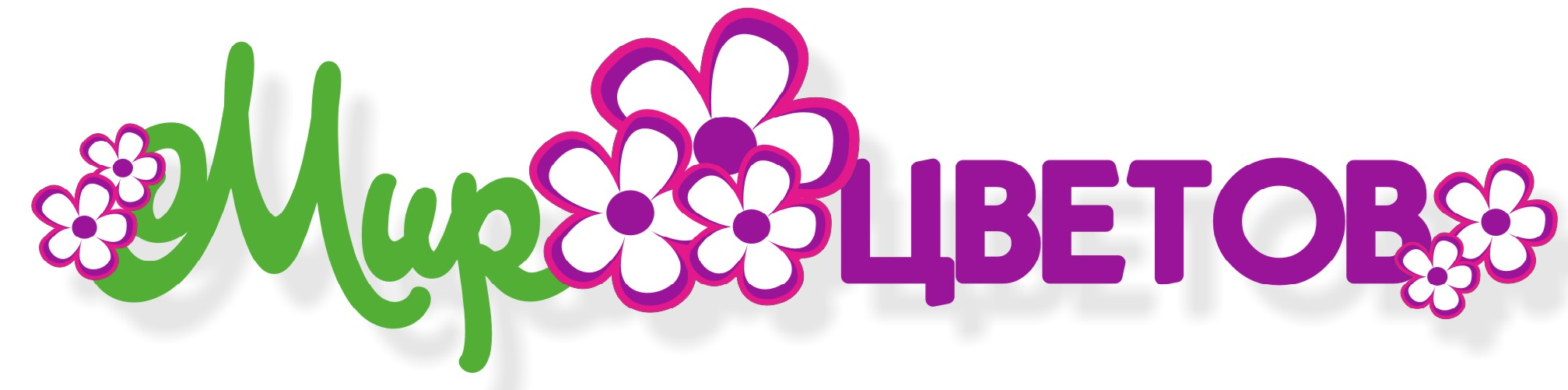 